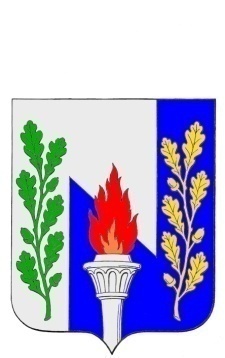 Тульская  областьМуниципальное образование рабочий поселок ПервомайскийЩекинского районаСОБРАНИЕ ДЕПУТАТОВРЕШЕНИЕот  29  ноября 2016 года                                               № 36-142О внесении изменений в решение Собрания депутатов МО р.п. Первомайский Щекинского района от 07.10.2015 № 15-79 «Об утверждении Правил благоустройства территории муниципального образования рабочий поселок Первомайский Щекинского района»В соответствии с Федеральным законом от 6 октября 2003 года N 131-ФЗ «Об общих принципах организации местного самоуправления в Российской Федерации», на основании Устава МО р.п. Первомайский Щекинского района Собрание депутатов р.п. Первомайский Щекинского района РЕШИЛО:Внести в Правила благоустройства территории муниципального образования рабочий поселок Первомайский Щекинского района следующие изменения:В абзацах 9, 11, 14 пункта 4, подпункте 6 пункта 7, подпунктах 2, 13, 22 пункта 9, подпункте 16 пункта 26, абзаце 2 пункта 38, абзаце 2 пункта 83, подпункте 3 пункта 97, пункте 99, абзацах 1, 2, 5 пункта 107, абзаце 2 пункта 108, пункте 113, пункте 115, подпункте 10 пункта 118, подпунктах 16, 18 пункта 145, подпунктах 4, 5 пункта 151, абзаце 4 пункта 196, абзаце 4 пункта 200 слово «бытовых» заменить словом «коммунальных».В абзаце 37 пункта 4, пункте 114, пункте 115 слово «бытовые» заменить словом «коммунальные».В подпункте 3 пункта 302 слово «бытовыми» заменить словом «коммунальными».В абзацах 9, 20 пункта 4, подпункте 5 пункта 9, подпункте 16 пункта 26, подпункте 3 пункта 30, пункте 66, абзацах 5, 8 пункта 107, подпунктах 4, 5 пункта 118 слово «ТБО» заменить словом «ТКО».Дополнить пунктом 100.1. следующего содержания:«100.1. Собственники частных домовладений, собственники помещений в многоквартирных домах, балансодержатели государственного, муниципального и ведомственного жилого фонда, гаражно-строительные кооперативы, гаражные и садоводческие общества, индивидуальные предприниматели, организации, предприятия и учреждения всех форм собственности обязаны заключать договоры на оказание услуг по обращению с твердыми коммунальными отходами (договоров на вывоз ТКО, КГО, бытовых отходов и мусора) со специализированными организациями, имеющими лицензии на осуществление деятельности по сбору, транспортированию, обработке, утилизации, обезвреживанию, размещению отходов I - IV класса опасности.».Изложить пункт 101 в следующей редакции:«101. Запрещается передача отходов производства и потребления I - IV класса опасности с целью сбора, транспортирования, обработки, утилизации, обезвреживания и размещения юридическим и физическим лицам, не имеющим лицензии на деятельность по сбору, транспортированию, обработке, утилизации, обезвреживанию, размещению отходов I - IV класса опасности в соответствии с действующим законодательством Российской Федерации.».2. Контроль за исполнением настоящего решения возложить на главу администрации МО р.п. Первомайский Щекинского района (Шепелёва И.И.)3. Решение подлежит опубликованию в информационном бюллетене «Первомайские вести» и размещению на официальном сайте МО р.п. Первомайский Щекинского района.4. Решение вступает в силу со дня официального опубликования.Глава МО р.п.ПервомайскийЩекинского районаА.С. Гамбург